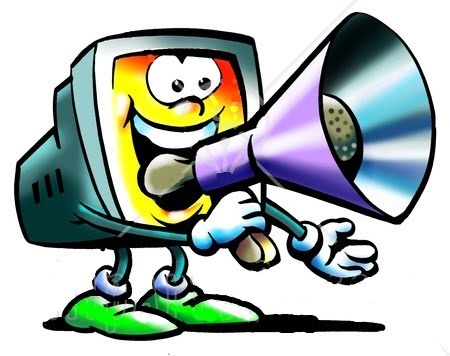 is anything that can have a negative impact on the community and disrupt the peace and quiet of the people that live around youis anything that can have a negative impact on the community and disrupt the peace and quiet of the people that live around you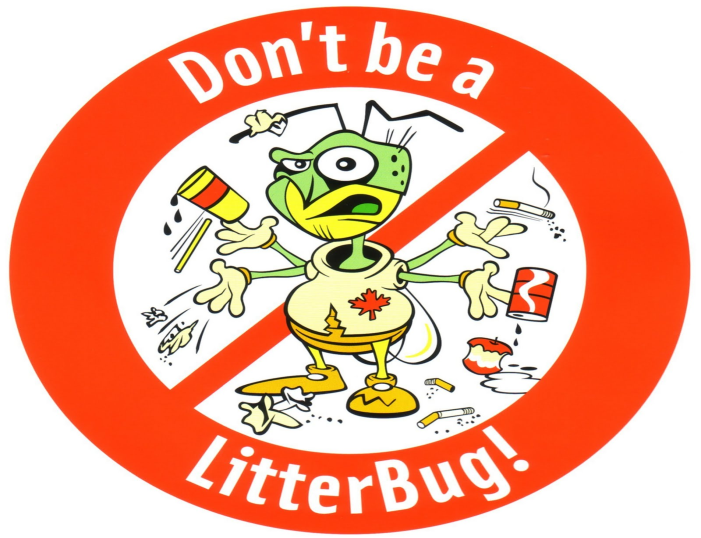 Vandalism, graffiti The buying or selling of drugs in publicStreet drinkingEnvironmental damage including littering, dumping of rubbish Begging and vagrancyFireworks misuse    Inappropriate use of vehiclesNoise in the streetLoud noise coming from a houseGoing on to other people's property without permissionAllowing animals to mess without clearing it up, keeping an aggressive dog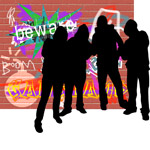 Behaves impulsively, thoughtlessly about the safety of himself and others.Is manipulative, and often lies Does not follow rules, and enjoys breaking the law.Borrows money with no intention of repaying it.Steals.Is overly aggressive, often picking fights.Is willing to hurt others emotionally or physically without showing remorse.Is arrogant and overly confident. Likes to set fires.Is cruel to animals.poor parental discipline and supervision family conflict (between parents or between parents and children) family history of problem behaviour community disorganisation and neglect the availability of drugs and alcohol lack of neighbourhood attachment poor parental discipline and supervision family conflict (between parents or between parents and children) family history of problem behaviour community disorganisation and neglect the availability of drugs and alcohol lack of neighbourhood attachment warning letters and interviews, contracts and agreements fixed penalty notices and penalty notices for disorder parenting orders, individual support orders, noise abatement noticeswarning letters and interviews, contracts and agreements fixed penalty notices and penalty notices for disorder parenting orders, individual support orders, noise abatement notices